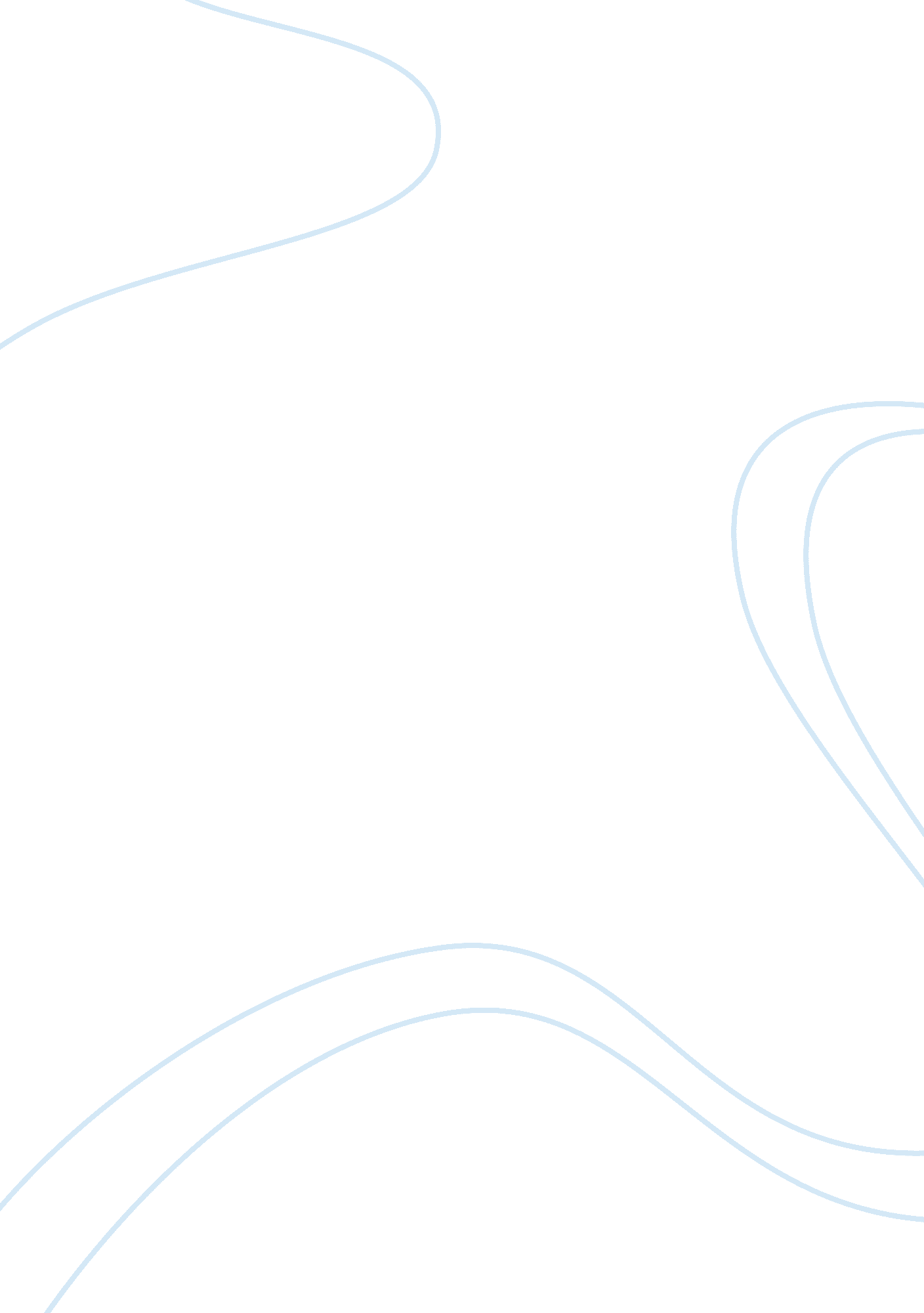 The protection of creators with mainstream for the undergroundArt & Culture, Music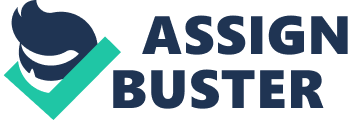 Introduction Blockchain has been a great deal of issue solver in the course of recent years, it’s outstanding to numerous individuals in the music business that blockchain holds a various potential. The mediation of blockchain arrangements in the music business incorporate; discharging of tunes, streamlining the dissemination show and piping a greater amount of the income towards the makers, makers and craftsmen by substituting charges forced by mediators between end clients and specialists. blockchain potential is to handle content rights circulation which is outstanding as theft presently been productive in the music business. Spilling administrations require an extra layer of delegates to guarantee that the craftsman rights administration process is overseen appropriately. As this intersection, content makers or music essayists require diverse contracts in every ward all the time through various middle people to secure their copyright and likewise, to empower appropriation of their own substance. There is most likely that digitalization has an exceptionally huge change seen all-round the globe. For all intents and purposes everything inside our ecosphere are quickly influencing an excursion from what we know as simple and moving to advanced digital community. The systems we are familiar with in getting to radio, TV, books among others have been disturbed and substituted with inventive advanced frameworks like workstations, cell phones, work areas, among others. Truth be told, computer disruption in music and media outlets has been great, influencing the advanced way to music, the manner in which we tune in, the collaboration mode, changing communication models, virtual reality and enlarged reality conveying urgent interruptions to our connections, substance and how we have an impact. WHAT THEN IS MFTU? MFTU there is an abbreviation of “ Mainstream For The Underground”, the media exploit the performance of the Big Book (Blockchain), in order to control the economy of dual token for the radio and the artists. This project aims to protect the development of music in the future, due to the rampant piracy and also various doubling of legality, making increasingly mirisnya the fate of the people who work in the field of music. This project provides a permanent resolution against cracks that threaten for the future before the music industry. CYFM are an utility tokens which depends on ERC20 resource enrolled on the ETH blockchain, utilized as a part of making its all inclusive installment framework that empowers sovereignties to be gathered for all exhibitions constantly all through the entire world. All in all, MFTU Protects all craftsmen and record makers rights and installments over the whole globe and its double tokens will be utilized to compliment fiat installments for online radio participations, credits for in-application buys and enlistment charges. 